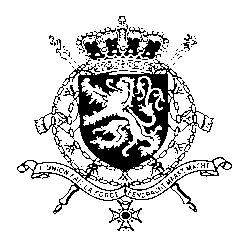 Représentation permanente de la Belgique auprès des Nations Unies et auprès des institutions spécialisées à GenèveMr. President,Belgium welcomes the delegation of Chile and wishes it every success in the exercise of its third Universal Periodic Review. We acknowledge the significant positive steps that were taken by Chile since its previous UPR. However, Belgium is convinced that further progress can still be achieved to increase the protection of human rights in line with the core international human rights treaties.Therefore, we would like to formulate the following recommendations:R1. Adopt a comprehensive strategy to overcome certain persistent discriminatory stereotypes concerning the roles of women and men in the family and in society.R2. Extend the scope of Act No. 21030 to decriminalize abortion in all cases and apply strict justification requirements to prevent the blanket use of conscientious objection.R3. Ensure appropriate measures are taken to stop discrimination, improper criminalization and excessive use of force against indigenous communities.Thank you, Mr. President.WG UPR  – Chile Belgian intervention22nd January 2019